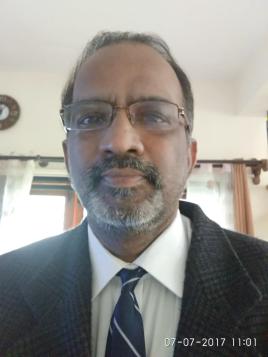 Name	: Dr A M SudhakaraDepartment	: Computer ScienceCollege	: Institute of Engineering &Technology Contact Details	: 9342185571Educational Details:UG	: √PG	: √Ph.D.	: √P.D.F.	:                Teaching Experience	: 38 yearsResearch Experience	: 18 yearsResearch Details:Research Area	: E-security/AI/ML/DL/Data AnalyticsFunding sanctioned :  ( if any)Publications	:  32Conference/Workshops attended:  54Any other details	: Member of ICANN, Fellow of IE, Vice Chairman of SVAK, Bangalore, Member ISOC, NC member of CSI-India, Editor member  of CSI Communication and Editor of Multilingual Journal